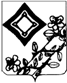 СОВЕТ  ТЕРНОВСКОГО СЕЛЬСКОГО ПОСЕЛЕНИЯ ТИХОРЕЦКОГО РАЙОНАРЕШЕНИЕ________________                         	 					  № ___              станица ТерновскаяОб установлении налога на имущество физических лицВ соответствии с Федеральным законом от 6 октября . № 131-ФЗ «Об общих принципах организации местного самоуправления в  Российской Федерации», Налоговым кодексом Российской Федерации,   Федеральным законом от 4 октября 2014 года № 284-ФЗ «О внесении изменений в статьи 12 и 85 части первой и часть вторую Налогового кодекса Российской Федерации и признании утратившим силу Закона Российской Федерации « О налогах на имущество физических лиц», Совет Терновского сельского поселения  Тихорецкого района РЕШИЛ:1. Ввести на территории Терновского сельского поселения Тихорецкого района налог на имущество физических лиц. Налог на имущество физических лиц является местным налогом и уплачивается собственниками имущества в соответствии с главой 32  Налогового кодекса Российской Федерации,   «  Налог  на имущество физических лиц» с учетом особенностей, предусмотренных настоящим решением.2. Объектами налогообложения являются находящиеся в собственности физических лиц жилые дома, жилые помещения (квартиры, комнаты), дачи, гаражи, единый недвижимый комплекс, объект незавершенного строительства и иные строения, помещения и сооружения, расположенные на территории Терновского сельского поселения Тихорецкого района.3. Установить следующие ставки налога на строения, помещения и сооружения, для физических лиц в зависимости от суммарной инвентаризационной стоимости:  4. В местный бюджет зачисляются налоги, начисленные на имущество физических лиц, находящиеся в пределах границ территории Терновского сельского поселения Тихорецкого района.5. Установить, что для физических лиц, имеющих в собственности имущество, являющееся объектом налогообложения на территории Терновского сельского поселения Тихорецкого района, льготы, установленные в соответствии со статьей 407    Федерального закона  от 4 октября 2014 года   № 284-ФЗ «О внесении изменений в статьи 12 и 85 части первой и часть вторую Налогового кодекса Российской Федерации и признании утратившим силу Закона Российской Федерации « О налогах на имущество физических лиц» действуют в полном объеме.Для физических лиц установить следующий срок предоставления документов подтверждающих право на налоговые льготы: в зависимости от момента возникновения права собственности. При этом последующее ежегодное предоставление документов для данной категории налогоплательщиков не требуется. 6. Установить сроки и порядок уплаты налога в соответствии со статьей 409 Федерального закона  от 4 октября 2014 года № 284-ФЗ «О внесении изменений в статьи 12 и 85 части первой и часть вторую Налогового кодекса Российской Федерации и признании утратившим силу Закона Российской Федерации « О налогах на имущество физических лиц».7.  Считать утратившим силу, с момента вступления в силу настоящего решения, решения Совета Терновского сельского поселения Тихорецкого района:- от 30 октября 2009 года № 16 «Об установлении налога на имущество физических лиц»;- от 10. Ноября 2010 года № 72 « О внесении изменений в решение Совета Терновского сельского поселения Тихорецкого района от 30 октября 2009 года № 16 «Об установлении налога на имущество физических лиц»;- от 25 апреля 2014 года №268 « О внесении изменений в решение Совета Терновского сельского поселения Тихорецкого района от 30 октября 2009 года № 16 «Об установлении налога на имущество физических лиц»;- от 24 июля 2014 года №276 « О внесении изменений в решение Совета Терновского сельского поселения Тихорецкого района от 30 октября 2009 года № 16 «Об установлении налога на имущество физических лиц».           8. Решение опубликовать в средствах массовой информации в газете «Тихорецкие вести» и разместить на официальном сайте администрации Терновского сельского поселения Тихорецкого района.	9. Контроль за исполнением настоящего решения возложить на  постоянную планово-бюджетную комиссию Совета Терновского сельского поселения Тихорецкого района (Бушнев ).10.Настоящее решение вступает в силу с 1 января 2015 года, но не ранее чем по истечении одного месяца со дня его официального опубликования.Председатель Совета Терновскогосельского поселения	  Тихорецкого района							           В.И. КурепинГлава Терновского сельского поселения	  Тихорецкого района					                         И.В. Курзюков				              Стоимость имуществаСтавка налогаДо 300 тыс. руб. включительно0,1%От 300 001 до 450 000 руб. включительно0,15%От 450 001 до 500 000 руб. включительно0,2%От 500 001 до 750 000 руб. включительно0,31%От 750001 руб. до 1000 000 руб. включительно0,45%Свыше 1 000 000 рублей0,5 %»